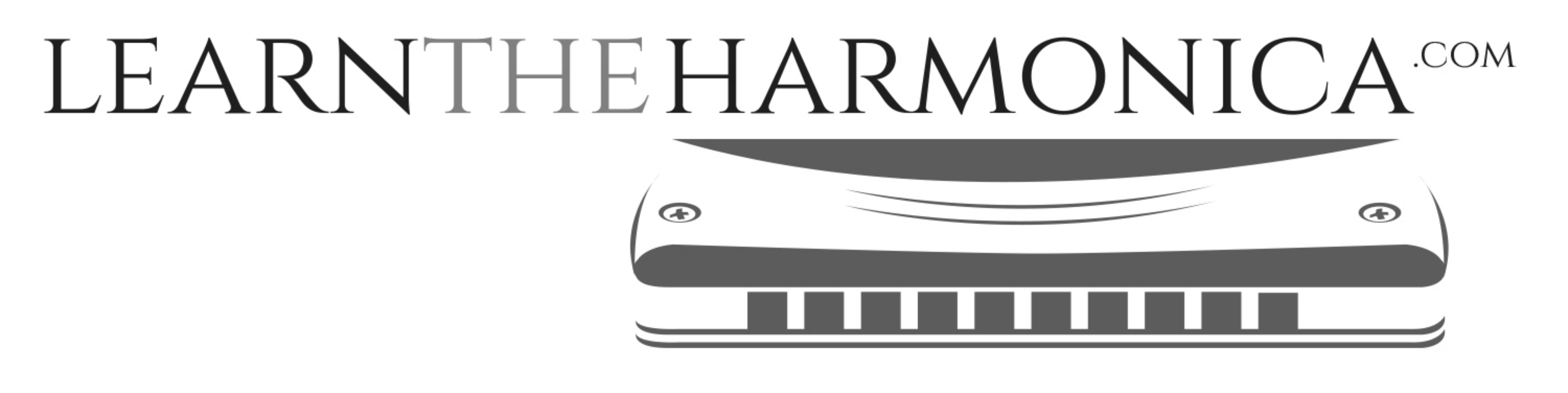 Imagine (John Lennon)Tabbed for diatonic harmonica by Liam WardKey: C (C harmonica in 1st position)5    6   6      6       -7    -7   -6 Imagine there's no heaven
5    6  6   6   -7  -7  -6 
It's easy if you try-y
6    6      -7  -7   -6 
No hell below us
5    6    6   -7 -7  -7 -6 
Above us only sky-y
-6 7 -6     7   8     8   -8   (7    -6)
Imagine all the pee-puh-uh-ul
-7 -7   -7   7 -8 
Living for today
8   9     8   -8    7 
Ah – ah – ah – ah - ah[Repeat for “Imagine there’s no countries…”]
-6      7     -7     -6  -7   7   7  
You may say I'm a dreamer
-6    7   -7    -7    -6 -6   5 
But I'm not the only one
-6   -6      7     -7  7  -7  -6   -7      7      7  
I hope some day-a-a-ay you’ll join us
  7     7    -8   8 -8    7   -8     8    7    7 
And the wo-o-o-orld will be as one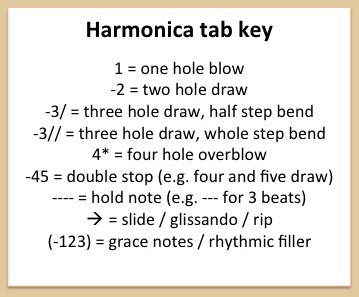 